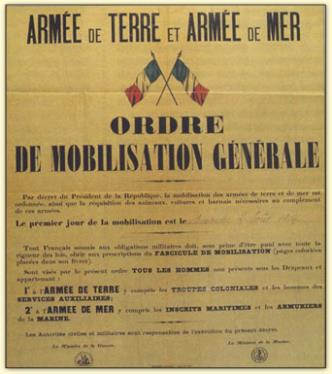 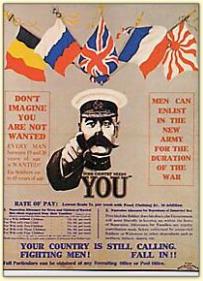 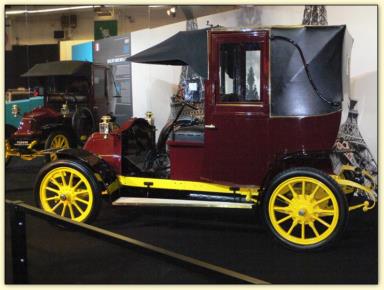                 Taxi de Paris réquisitionné 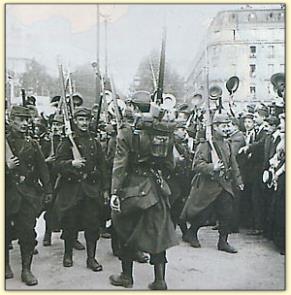 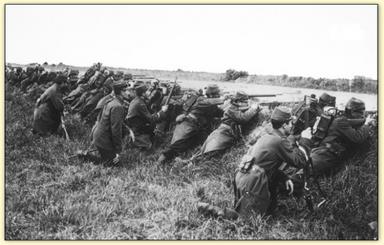 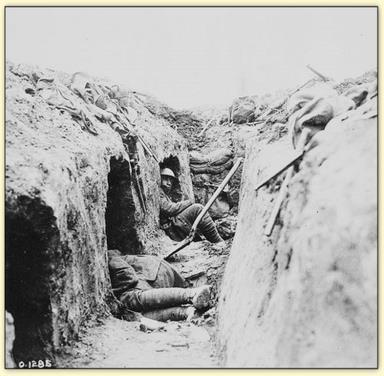 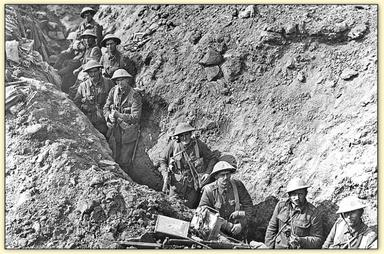 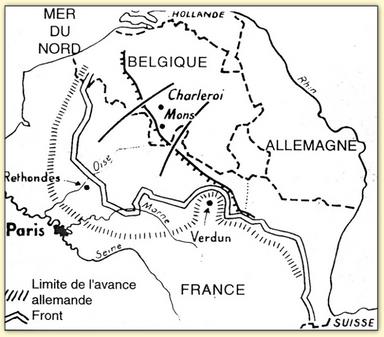 